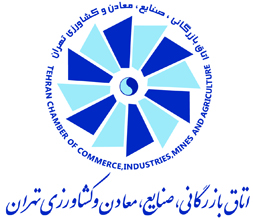 اطلاعیه آموزشیمرکز آموزش اتاق بازرگانی، صنایع، معادن و کشاورزی تهران با همکاری انجمن فرهنگی سفارت اتریش برگزار می نماید          ترم اول :                                             مدت دوره : 100 ساعت آموزشی شروع دوره دوشنبه 22/09/1395 روزها و ساعات برگزاری دوره : دوشنبه ها و چهارشنبه ها ساعت 16:30 لغایت 19:30----------------         ترم دوم :                                        مدت دوره: 100 ساعت آموزشیشروع دوره یکشنبه 21/09/1395  روزها و ساعات برگزاری دوره:  یکشنبه ها و سه شنبه ها ساعت 16:30 الی 19:30محل برگزاری:  مرکز آموزش اتاق بازرگانی تهران –  خیابان وزرا –  خیابان 21 –  پلاک 10 – طبقه اولمخاطبین:  اعضاء اتاق بازرگانی، صنایع،معادن و کشاورزی تهرانمبلغ هرترم شامل بسته آموزشی و گواهینامه معتبر شرکت در دوره توسط انجمن فرهنگی اتریش برای اعضاء اتاق بازرگانی تهران 000/450/7 ریال می باشد.خواهشمند است مبلغ دوره را به شماره حساب سیبا  0103036969001  نزد بانک ملی ایران شعبهآزادگان به نام اتاق بازرگانی تهران واریز و به همراه فرم ثبت نام خود از طریق نمابر:  88107762و یا  ایمیل:   Edu@tccim.ir  به  مرکز آموزش اتاق بازرگانی تهران ارسال نمائید.دریافت گواهینامه منوط به حضور در 3/2 از مدت زمان دوره و قبولی در آزمون پایان ترم می باشدتوجه : متقاضیانی که حداقل 100 ساعت آموزشی پایه زبان آلمانی را گذرانده باشندبرای ثبت نام در ترم دوم لازم است جهت شرکت در آزمون تعیین سطح در روز یکشنبه 14 آذرماه ساعت 9:00 صبح به مرکز آموزش اتاق تهران مراجعه نمایند.      با توجه به محدودیت ظرفیت کلاس بر اساس تاریخ واریز وجه ثبت نام 15 نفر اول در این کلاس پذیرفته خواهند شد.جهت دریافت اطلاعات با شماره تلفن های :   88107732  و  88107723   تماس حاصل نمائیدفرم ثبت نام دوره آموزشی "زبان آلمانی ویژه بازرگانان "نام و نام خانوادگی : ..............................................................             کد ملی : ..................................................... رشته تحصیلی : ...................................................................              مقطع تحصیلی : .........................................                 نام شرکت / سازمان : .............................................................             سمت: ........................................................ترم مورد تقاضا :             ترم اول                                            ترم دوم آدرس : .....................................................................................................................................................................تلفن ثابت و همراه :   ...........................................................................................  فکس: .....................................آدرس ایمیل : .........................................................................................................................................................شماره عضویت / کارت بازرگانی: ...........................................................................................................................   تاریخ : ..........................................................  امضاء : .............................................................................................با توجه به محدودیت ظرفیت کلاس بر اساس تاریخ واریز وجه ثبت نام 15 نفر اول در این کلاس پذیرفته خواهند شد.خواهشمند است فرم تکمیل شده ثبت نام را به همراه فیش واریز مبلغ دوره از طریق نمابر:   88107762  و یا  ایمیل:   Edu@tccim.ir به  مرکز آموزش اتاق بازرگانی تهران ارسال نمائیدجهت دریافت اطلاعات با شماره تلفن   88107732  -   88107723  تماس حاصل نمائید